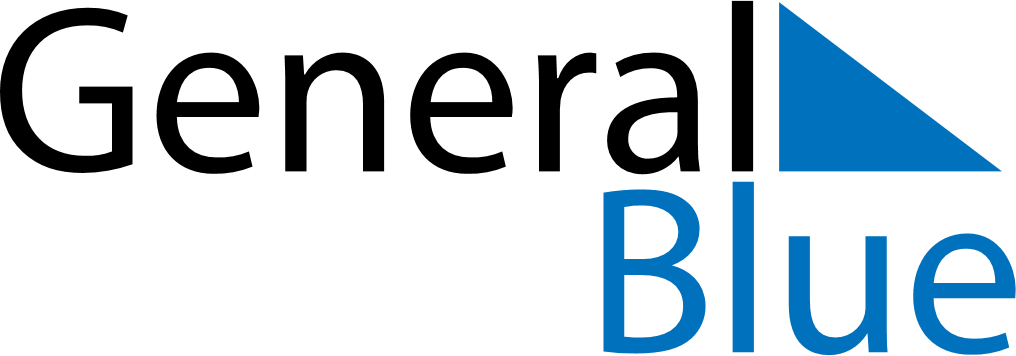 February 1828February 1828February 1828February 1828February 1828SundayMondayTuesdayWednesdayThursdayFridaySaturday1234567891011121314151617181920212223242526272829